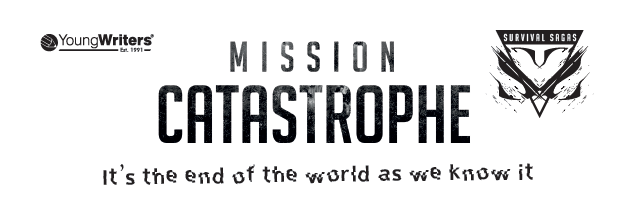 Name:					 Surname:					Age:Teacher’s Name:									Tutor Group:School Name:School Postcode: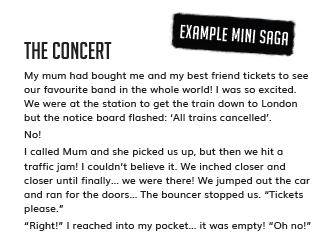 Story Starters 
You can use one of these to start or inspire your work.I didn’t mean for this to happen“Breaking news, the prime minister has declared…”Was I the only one left?“Emergency! Evacuation plan activated…”Everything went dark…The thick smoke was choking…I was having the worst day everOne text changed everything…TITLE: 
(Not included in your 100 words)Type your story here: